EAS1806.036 July 2018Works Reminder: Building demolition – 33 Maribyrnong Street, Footscray.Building demolition and site establishment works at 33 Maribyrnong Street will be starting from early July 2018 and scheduled to take up to three months. This will the support construction of new bridges over the Maribyrnong River and will involve:removing the existing building at 33 Maribyrnong Street, using hand tools and excavatorsremoving an electrical substation located within 33 Maribyrnong Street vegetation removal around the building and site removal of parking for demolition works on Maribyrnong Street setting up our facilities, including sheds and officesaccessing the site from Youell StreetManaging constructionConstruction will be actively managed to minimise disruption as much as possible, including:clear signage and traffic controllers to direct trafficworking with residents and businesses to minimise local impactsproviding regular updates about our worksmonitoring and altering conditions as needed to maintain traffic flow, access and safetymanaging any environmental impacts such as dust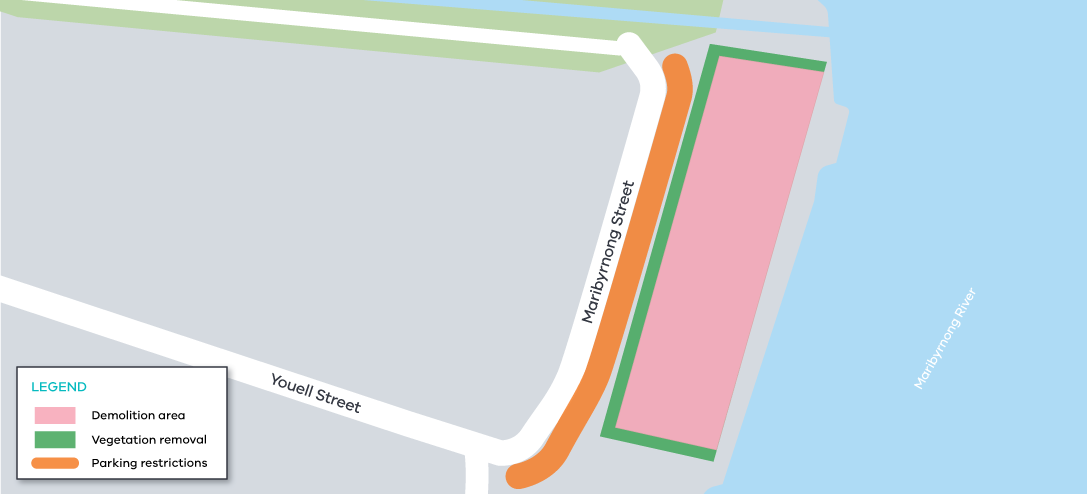 Maribyrnong Street works area Keeping you movingWe know construction can be disruptive, so we will be actively managing activities in the area to minimise this disruption as much as possible. This management includes:clear signage and traffic controllers to direct trafficworking with residents and businesses to minimise local impactsproviding regular updates about our worksmonitoring and altering conditions as needed to maintain traffic flow, access and safetyincreasing monitoring and support for enforcement of truck curfews and local destination exemptions.Please note that works may be rescheduled in the event of bad weather or other unavoidable circumstances. For updates and more information about our works please visit westgatetunnel.vic.gov.au or contact us using the details below.Contact usPlease contact us if you have any questions or feedback about these works.Contact usPlease contact us if you have any questions or feedback about these works.Contact usPlease contact us if you have any questions or feedback about these works.Contact usPlease contact us if you have any questions or feedback about these works.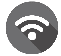 westgatetunnelproject.vic.gov.au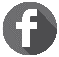 facebook.com/westgatetunnelprojectfacebook.com/westgatetunnelproject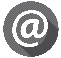 westgatetunnelproject@wda.vic.gov.au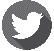 @westgatetunnel@westgatetunnel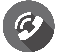 1800 105 105 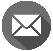 West Gate Tunnel ProjectGPO Box 4509Melbourne Victoria 3001West Gate Tunnel ProjectGPO Box 4509Melbourne Victoria 3001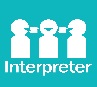 Interpreter service: 13 14 50